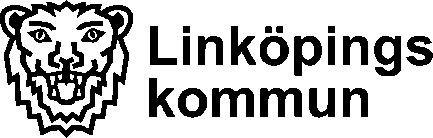 		1 (2)	 		  Ansökan omKultur- och fritidskontoret	 Projektbidrag - UngdomscheckenÖvriga medlemmar i projektgruppen (namn och födelsedata)Målsmans underskrift om huvudansvarig i gruppen är under 18 årUnderskrift av projektets huvudansvarig.Information om behandling av personuppgifterPersonuppgifter som lämnas i denna ansökan behandlas av Kultur- och fritidsnämnden för administration och andra åtgärder som behövs för att handlägga ärendet. Behandlingen kan också avse framställning av statistik, debitering av avgift samt uppdatering av adressuppgifter.Du har rätt att en gång per kalenderår efter skriftlig och egenhändigt undertecknad begäran få information om vilka personuppgifter om dig som behandlats av Kultur- och fritidsnämnden. Nämnden är skyldig att omgående rätta felaktiga eller missvisande uppgifter. Begäran skickas till Linköpings kommun, Utbildning, kultur- och fritidsförvaltningen, 581 81 Linköping	Insändes till	Linköpings kommun	Alternativt:		Ungdomsombuden	zzzungdomsombud@linkoping.se	Stadshuset	581 81 Linköping			2 (2)Projektets budget  Projektets namn  Projektets namn  Ansökningsdatum  Projektets start- och slutdatum  Belopp som sökes  Belopp som sökes   Namn   Namn  Födelsedata (6 siffror)   Gatuadress   Postnummer och postort   Postnummer och postort   E-postadress   Telefonnummer   Telefonnummer   Målsman     Namnförtydligande   Namnförtydligande   Adress   Adress   Telefonnummer  Huvudansvarig  Namnförtydligande  Vad ska ni göra? Syfte? Vad vill ni uppnå? På vilket sätt gynnar projektet flera personer? Ev entréavgift?  Tidplan (delmål)InköpsposterAntalPris/stSumma